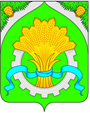 ДУМАШАТРОВСКОГО МУНИЦИПАЛЬНОГО ОКРУГА КУРГАНСКОЙ ОБЛАСТИРЕШЕНИЕот 26 апреля 2022 года       №  246                                                                                  с.Шатрово  Об исполнении бюджета Спицынского сельсовета за 2021 год                В соответствии со статьей 264.6 Бюджетного кодекса Российской Федерации, руководствуясь Уставом Шатровского муниципального округа Курганской области, заслушав информацию заместителя Главы Шатровского муниципального округа - руководителя Финансового отдела Администрации Шатровского муниципального округа Серковой Н.Л. Дума Шатровского муниципального округа Курганской областиРЕШИЛА:                1. Утвердить представленный Финансовым отделом Администрации Шатровского муниципального округа Курганской области отчет об исполнении бюджета Спицынского сельсовета за 2021 год по доходам в сумме 6664,0 тысяч рублей, по расходам в сумме 6857,5 тысяч  рублей с превышением расходов над доходами в сумме 193,5  тысяч рублей (в объемах показателей, приведенных в приложениях 1-4 к настоящему решению).               2. Опубликовать настоящее решение в соответствии со статьей 44 Устава Шатровского муниципального округа Курганской области.Председатель ДумыШатровского муниципального округа                                                                          П.Н.Клименко                         Глава Шатровского муниципального округа                                                                                                  Л.А.Рассохин                                             «Об утверждении Порядка осуществления                                          Доходы   бюджета Спицынского сельсовета за 2021 год        Глава Шатровского муниципального округа                                                                                                  Л.А.Рассохин        Источники внутреннего финансирования  дефицита бюджета Спицынского сельсовета за 2021 год                                                                                                    Глава Шатровского муниципального округа                                                                                                   Л.А.РассохинРаспределение бюджетных ассигнований по разделам, подразделам классификации расходов  бюджета Спицынского сельсовета за 2021 год Глава Шатровскогомуниципального округа                                                                                                    Л.А.Рассохин Ведомственная структура расходов бюджета Спицынского сельсовета за 2021 годГлава Шатровскогомуниципального округа                                                                                                    Л.А.РассохинКод бюджетной классификации РФНаименование кодаПлан 2021 год(тыс.руб)Исполнено (тыс.руб)% исполнения1 01 02000 01 0000 110 Налог на доходы физических лиц 40,043,01071 03 02000 01 0000 110Акцизы по подакцизным товарам(продукции), производимые на территории Российской Федерации766,0781,11021 05 03000 01 0000 110 Единый сельскохозяйственный налог 836,0855,31021 06 00000 00 0000 000 Налоги на имущество 992,0982,7991 08 00000 00 0000 000 Государственная пошлина, сборы 3,00,8271 11 00000 00 0000 000 Доходы от использования имущества, находящегося в государственной и муниципальной собственности 245,0169,2692 07 00000 00 0000 180 Прочие безвозмездные поступления 100,047,548Итого собственных доходов2982,02879,697202 10000 00 0000 150Дотации3720,43720,4100    202 30000 00 0000 150Субвенции60,049,082    202 40000 00 0000 150Иные межбюджетные трансферты15,015,0100ИТОГО доходов6777,46664,098Код бюджетной классификации РФНаименование кода источника финансированияПлан 2021 год(тыс.руб)Исполнено (тыс.руб)% исполнения 01050000000000000Изменение остатков средств на счетах по учету средств бюджетовВ том числе:-267,8-193,501050201100000510Увеличение прочих остатков денежных средств бюджетов муниципальных районов-6777,4-6664,001050201110000610Уменьшение прочих остатков денежных средств бюджетов муниципальных районов7045,26857,597Всего источников внутреннего финансирования дефицита бюджета267,8193,5Наименование РазделПодразделПлан 2021 год(тыс.руб)Исполнено (тыс.руб)% исполненияОбщегосударственные вопросы                                                           011487,71487,7100Функционирование высшего должностного лица субъекта Российской Федерации и муниципального образования0102431,7431,7100Функционирование Правительства Российской Федерации, высших  исполнительных органов государственной власти субъектов Российской Федерации, местных администраций01041002,41022,4100Другие общегосударственные вопросы011353,753,7100Национальная оборона0260,049,082Мобилизационная и вневойсковая подготовка020360,049,082Национальная безопасность  и правоохранительная деятельность032252,42252,4100Обеспечение пожарной безопасности03102252,42252,4100Национальная экономика041315,31138,787Сельское хозяйство и рыболовство0405444,7296,466,6Дорожное хозяйство (дорожные фонды)0409870,6842,397Жилищно-коммунальное хозяйство051183,51183,5100Благоустройство0503563,7563,7100Другие вопросы в области жилищно- коммунального хозяйства0505619,8619,8100Культура, кинематография08746,2746,2100Культура0801746,2746,2100ИТОГО   РАСХОДОВ7045,26857,597Наименование бюджетополучателей и расходов бюджетной классификацииглаваразделподразделцелевая статья расходоввид расходовПлан 2021 год(тыс.руб)Исполнено (тыс.руб)% исполненияОбщегосударственные вопросы099011487,71487,7100Функционирование высшего должностного лица субъекта  Российской Федерации и муниципального образования0990102431,7431,7100Расходы, не включенные в муниципальные программы органа местного самоуправления09901028800000000431,7431,7100Руководство и управление в сфере установленных функций органов  местного самоуправления09901028860000000431,7431,7100Поощрение региональных и муниципальных управленческих команд0990102886001093015,015,0100Расходы на выплаты персоналу в целях обеспечения выполнения функций государственными (муниципальными) органами, казенными учреждениями, органами управления государственными внебюджетными фондами0990102886001093010015,015,0100Глава муниципального образования09901028860086010416,7416,7100Расходы на выплаты персоналу в целях обеспечения выполнения функций государственными (муниципальными) органами, казенными учреждениями, органами управления государственными внебюджетными фондами09901028860086010100416,7416,7100Функционирование Правительства Российской Федерации, высших исполнительных  органов государственной  власти субъектов Российской Федерации, местных администраций09901041002,41002,4100Расходы, не включенные в муниципальные программы органа местного самоуправления099010488000000001002,41002,4100Руководство и управление в сфере установленных функций органов  местного самоуправления099010488600000001002,41002,4100Аппарат управления099010488600860401002,41002,4100Расходы на выплаты персоналу в целях обеспечения выполнения функций государственными (муниципальными) органами, казенными учреждениями, органами управления государственными внебюджетными фондами09901048860086040100714,9714,9100Закупка товаров, работ и услуг для государственных (муниципальных) нужд09901048860086040200186,6186,6100Социальное обеспечение и иные выплаты населению0990104886008604030086,086,0100Иные бюджетные ассигнования0990104886008604080014,914,9100Другие общегосударственные вопросы099011353,753,7100Расходы, не включенные в муниципальные программы органа местного самоуправления0990113880000000053,753,7100Иные непрограммные мероприятия09901138890000000Осуществление отдельных государственных полномочий Курганской области в сфере  определения перечня должностных лиц органов местного самоуправления, уполномоченных составлять протоколы об административных правонарушениях099011388900161000,010,01100Закупка товаров, работ и услуг для государственных (муниципальных) нужд099011388900161002000,010,01100Выполнение других обязательств0990113889008630053,753,7100Закупка товаров, работ и услуг для государственных (муниципальных) нужд0990113889008630020052,752,7100Иные бюджетные ассигнования099011388900863008001,01,0100Национальная оборона0990260,049,082Мобилизационная и вневойсковая подготовка099020360,049,082Расходы, не включенные в муниципальные программы органа местного самоуправления0990203880000000060,049,082Иные непрограммные мероприятия 0990203889000000060,049,082Осуществление первичного воинского учета на территориях, где отсутствуют военные комиссариаты0990203889005118060,049,082Расходы на выплаты персоналу в целях обеспечения выполнения функций государственными (муниципальными) органами, казенными учреждениями, органами управления государственными внебюджетными фондами0990203889005118010040,540,5100Закупка товаров, работ и услуг для государственных (муниципальных) нужд0990203889005118020014,03,021Социальное обеспечение и иные выплаты населению099020388900511803005,55,5100Национальная безопасность и правоохранительная деятельность099032252,42252,4100Обеспечение пожарной безопасности09903102252,42252,4100Муниципальная программа «Обеспечение пожарной безопасности муниципального образования» 09903103100000000100Расходы по содержанию пожарных постов099031031000871002252,42252,4100Расходы на выплаты персоналу в целях обеспечения выполнения функций государственными (муниципальными) органами, казенными учреждениями, органами управления государственными внебюджетными фондами099031031000871001002029,82029,8100Закупка товаров, работ и услуг для государственных (муниципальных) нужд09903103100087100200211,4211,4100Иные бюджетные ассигнования0990310310008710080011,211,2100Национальная экономика099041315,31138,787Сельское хозяйство и рыболовство0990405444,7296,467Расходы, не включенные в муниципальные программы органа местного самоуправления09904058800000000444,7296,467Иные непрограммные мероприятия09904058890000000444,7296,467Мероприятия по проектно-сметной документации09904058890086900444,7296,467Капитальные вложения в объекты государственной (муниципальной) собственности09904058890086900400444,7296,467Дорожное хозяйство (дорожные фонды)0990409870,6842,397Муниципальная программа «Комплексное развитие транспортной инфраструктуры на 2018-2030 годы»09904093500000000870,6842,397Мероприятия по содержанию и реконструкции дорожной сети09904093500100000657,6657,299,9Расходы по содержанию и реконструкции автомобильных дорог09904093500187320657,6657,299,9Закупка товаров, работ и услуг для государственных (муниципальных) нужд09904093500187320200657,6657,299,9Мероприятия по содержанию и реконструкции уличного освещения09904093500200000213185,187Расходы по содержанию и реконструкции уличного освещения09904093500287320213185,187Закупка товаров, работ и услуг для государственных (муниципальных) нужд09904093500287320200213185,187Жилищно-коммунальное хозяйство099051183,51183,5100Иные непрограммные мероприятия0990503563,7563,7100Муниципальная программа «Благоустройство и развитие коммунальной инфраструктуры муниципального образования» 09905033000000000563,7563,7100Мероприятия в области содержания кладбищ0990503300040000044,544,5100Содержание кладбищ0990503300048704044,544,5100Закупка товаров, работ и услуг для государственных (муниципальных) нужд099050330004870402000,20,2100Иные бюджетные ассигнования0990503300048704080044,344,3100Мероприятия в области прочих мероприятий по благоустройству сельских поселений09905033000500000499,6499,599,9Прочие мероприятия по благоустройству поселений09905033000587050499,6499,599,9Закупка товаров, работ и услуг для государственных (муниципальных) нужд09905033000587050200499,6499,599,9Мероприятия в области содержания свалок0990503300060000019,619,6100Содержание свалок0990503300068706019,619,6100Закупка товаров, работ и услуг для государственных (муниципальных) нужд0990503300068706020019,619,6100Жилищно- коммунальное хозяйство0990505180,2180,2100Муниципальная программа «Благоустройство и развитие коммунальной инфраструктуры муниципального образования» 09905053000000000180,2180,2100Мероприятия в области водоснабжения09905053000700000180,2180,2100Расходы на содержание водопроводов09905053000787070180,2180,2100Закупка товаров, работ и услуг для государственных (муниципальных) нужд09905053000787070200164,9164,9100Иные бюджетные ассигнования0990505300078707080015,315,3100Мероприятия в области теплоснабжения09905053000800000439,5439,5100Обеспечение деятельности котельных09905053000887080439,5439,5100Расходы на выплаты персоналу в целях обеспечения выполнения функций государственными (муниципальными) органами, казенными учреждениями, органами управления государственными внебюджетными фондами09905053000887080100371,1371,1100Закупка товаров, работ и услуг для государственных (муниципальных) нужд0990505300088708020059,559,5100Иные бюджетные ассигнования099050530008870808008,98,9100Культура, кинематография 09908746,2746,2100Культура0990801746,2746,2100Муниципальная программа Шатровского района «Развитие культуры Шатровского района» 09908010600000000746,2746,2100Сохранение и развитие традиционной народной культуры, нематериального культурного наследия, развитие культурно- досуговой деятельности09908010600100000746,2746,2100Обеспечение деятельности домов культуры, других учреждения культуры 09908010600188010746,2746,2100Закупка товаров, работ и услуг для государственных (муниципальных) нужд09908010600188010200746,2746,2100ВСЕГО РАСХОДОВ7045,26857,597